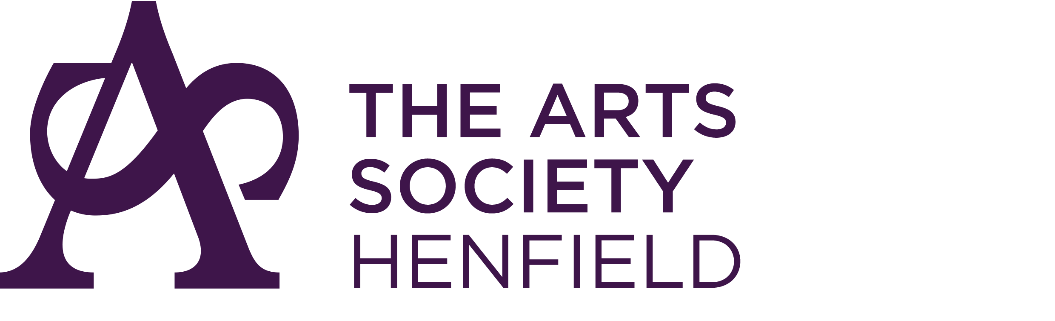 EVENT BOOKING FORMName of Event –	Christmas LunchDate – 				15th December 2022Price per person – 		£25 per personNumber of attendees – Names & Membership numbers of attendees –Total amount to pay - £Payment method – 	By cheque							By online bankingSend this form 							A/C No - 10746285and your cheque to:-						Sort code - 53-50-39 Diane Fuell 							Account name – “T.A.S.H.”Bell House 	Ref: (include event name & membership) Henfield Common South 	number of the principal booker)Henfield	 BN5 9RS								By credit/debit card	in person at a lecture.Cheques made payable to“The Arts Society Henfield”Email – dianefuell@gmail.comSorry no cash payments